K1 – DfTento týden prověříme, co už víte o křesťanství. Vyplňte si následující test.https://forms.gle/tpMvK2nc9LKS1SNs9 A pokračujeme čtvrtým týdnem mediální posilovny. Odkaz naleznete zde a přikládám i výsledky třetího týdne.https://www.jsns.cz/nove/projekty/medialni-vzdelavani/tmv-2020/cvicebnice/zakladni_trenink_pdf/mqposilovna_zakladni_trenink_lekce_04.pdf 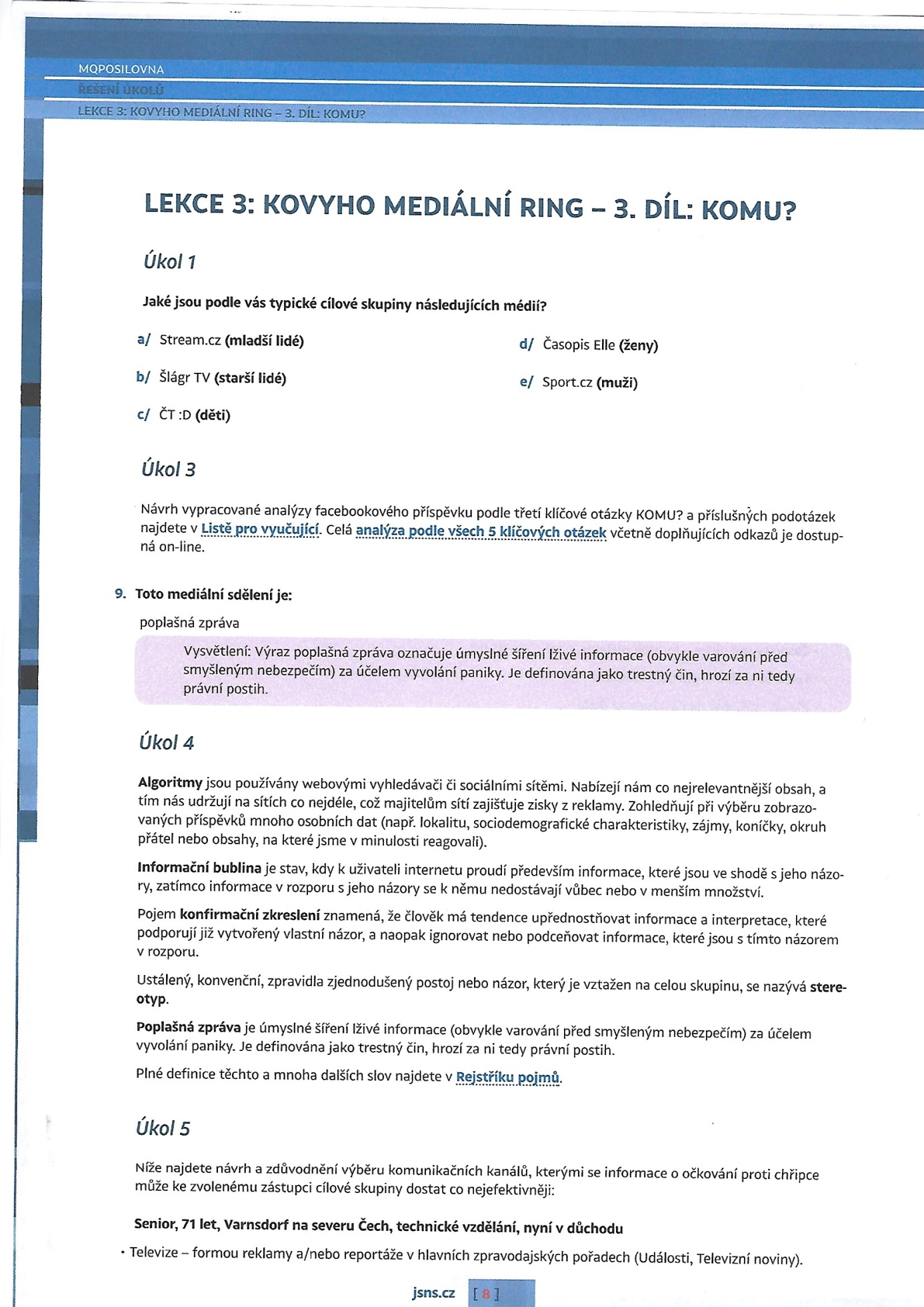 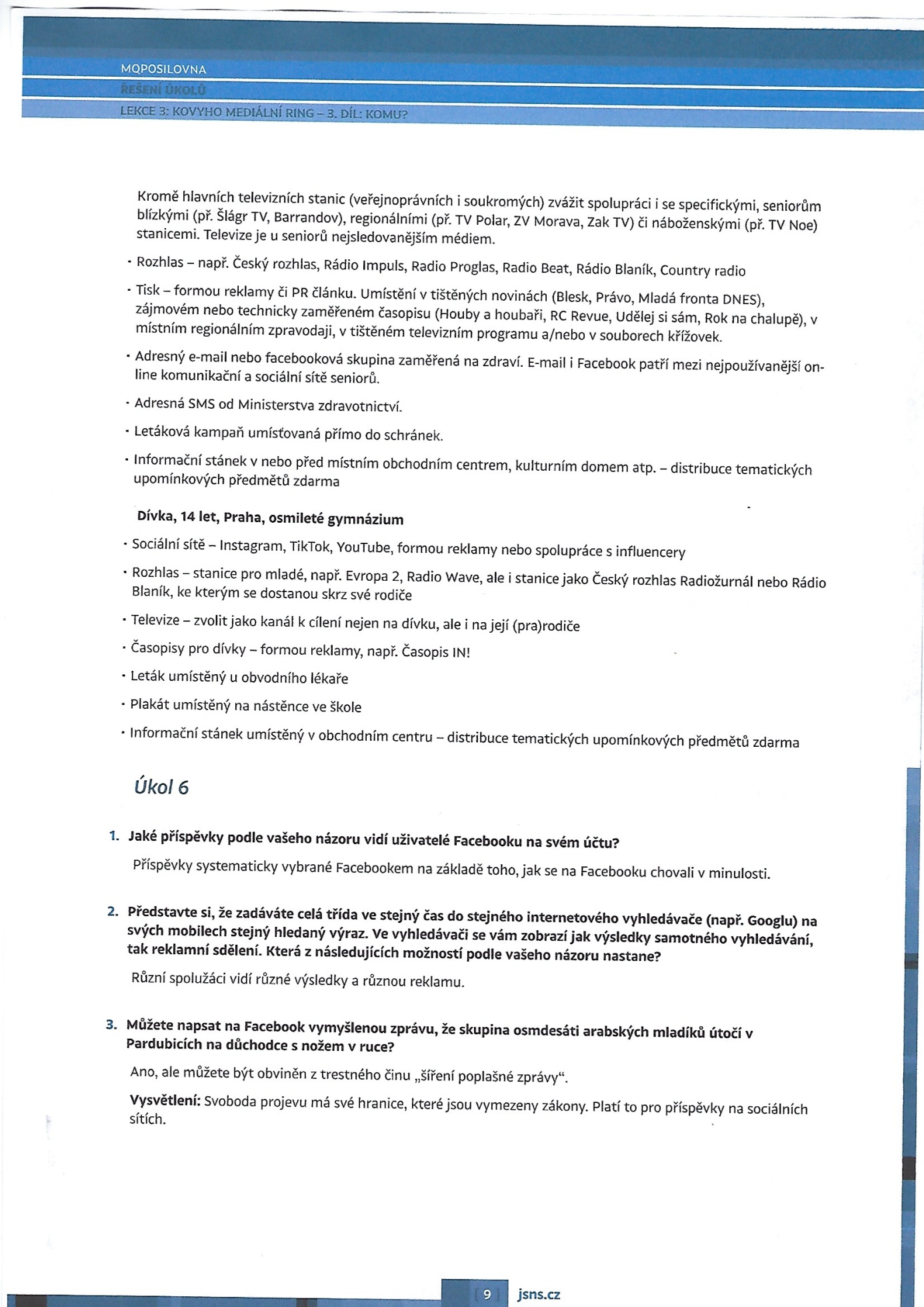 